Nukleofilinio pakeitimo ir jungimosi mechanizmaiPasirinkite vieną teisingą atsakymą.1. Kuri dalelė yra nukleofilas reakcijoje su chlormetanu?A H3O+B OH–C H2OD Cl–2. Pagal kurį mechanizmą vyksta etanalio reakcija su metanoliu?A SRB ARC SND AN3. Pagal kurį mechanizmą vyksta chlormetano reakcija su kalio šarmu?A SRB ARC SND AN4. Kiek elektronų porų jungia C ir N atomus HCN molekulėje?A 1B 2C 3D 45. Kuris junginys yra acetalis?Atlikite užduotys.6. Rodyklėmis pavaizduokite elektronų judėjimo kryptį nukleofilinio pakeitimo mechanizmo reakcijoje.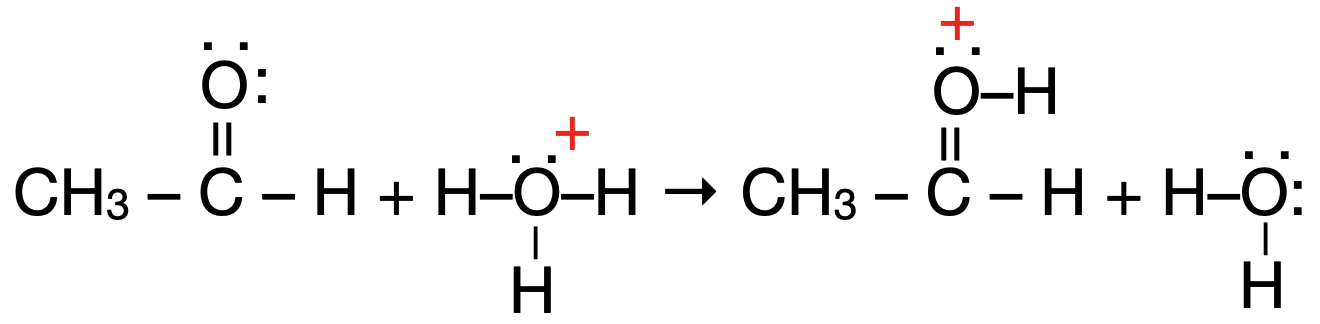 7. Apibraukite dalelę, kuri pateiktoje reakcijoje yra nukleofilas.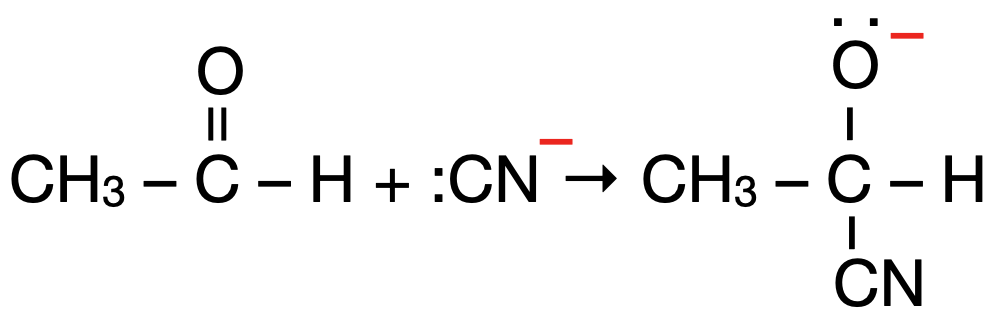 8. Užrašykite pagal kurį mechanizmą vyks metanalio reakcija su parūgštintu kalio cianido KCN vandeniniu tirpalu.9. Užrašykite sutrumpintąsias struktūrines formules hemiacetalio ir acetalio, kurie susidarys, vykstant reakcijai parūgštintame vandeniniame tirpale su metanolio pertekliumi.CH3–CH2–CHO + HO–CH3 → 10. Užrašykite metanalio reakcijos su parūgštintu kalio cianido NaCN vandeniniu tirpalu mechanizmą: užrašykite dvi mechanizmo stadijas ir pavaizduokite rodyklėmis elektronų judėjimo kryptis.A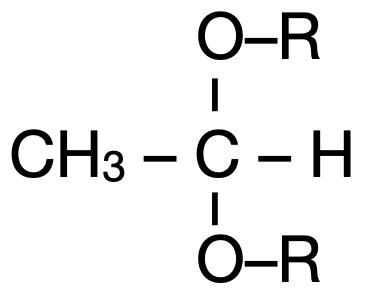 B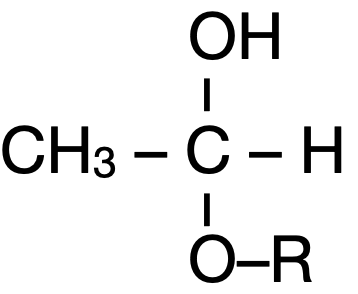 C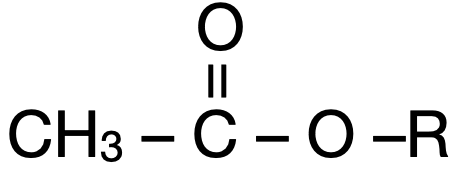 D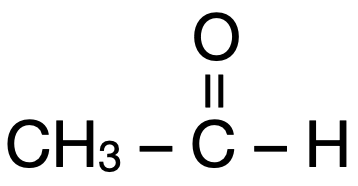 